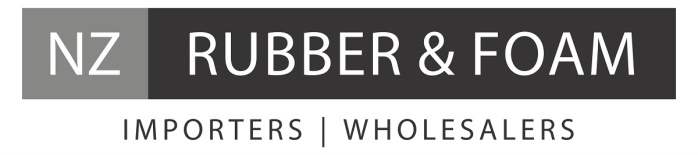 D-Shape EPDM Sponge SealDesigned for sealing against dust and water penetrationHigh Density Closed Cell EPDM SpongeUV StableSelf-Adhesive BackingColourBlackHardness35 +/-5 ShoreATensile Strength3 MPAElongation368%Temperature Range-38°C to 120°CSurfaceSmoothDensity0.75cm³Tear Strength4.5 KN/M